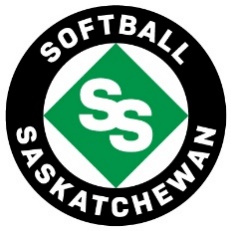 CONCUSSION EDUCATION WORKSHEETWHAT IS A CONCUSSION? A concussion is a brain injury that can’t be seen on x-rays, CT or MRI scans. It affects the way an athlete thinks and can cause a variety of symptoms.  WHAT CAUSES A CONCUSSION? Any blow to the head, face or neck, or somewhere else on the body that causes a sudden jarring of the head may cause a concussion. Examples include getting hit in the head with a pitch or a collision at home plate. WHEN SHOULD I SUSPECT A CONCUSSION? A concussion should be suspected in any athlete who sustains a significant impact to the head, face, neck, or body and reports ANY symptoms or demonstrates ANY visual signs of a concussion. A concussion should also be suspected if an athlete reports ANY concussion symptoms to one of their peers, parents, teachers, or coaches or if anyone witnesses an athlete exhibiting ANY of the visual signs of concussion. Some athletes will develop symptoms immediately while others will develop delayed symptoms (beginning 24-48 hours after the injury). WHAT ARE THE SYMPTOMS OF A CONCUSSION? A person does not need to be knocked out (lose consciousness) to have had a concussion. Common symptoms include: WHAT ARE THE VISUAL SIGNS OF A CONCUSSION? Visual signs of a concussion may include: WHAT SHOULD I DO IF I SUSPECT A CONCUSSION? If any athlete is suspected of sustaining a concussion during sports they should be immediately removed from play. Any athlete who is suspected of having sustained a concussion during sports must not be allowed to return to the same game or practice. It is important that ALL athletes with a suspected concussion undergo medical assessment by a medical doctor or nurse practitioner, as soon as possible. It is also important that ALL athletes with a suspected concussion receive written medical clearance from a medical doctor or nurse practitioner before returning to sport activities. WHEN CAN THE ATHLETE RETURN TO SCHOOL AND SPORTS? It is important that all athletes diagnosed with a concussion follow a step-wise return to school and sports-related activities that includes the following Return-to-School and Return-to-Sport Strategies. It is important that youth and adult student-athletes return to full-time school activities before progressing to stage 5 and 6 of the Return-to-Sport Strategy outlined below. Return-to-School StrategySport-Specific Return-to-Sport Strategy HOW LONG WILL IT TAKE FOR THE ATHLETE TO RECOVER? Most athletes who sustain a concussion will make a complete recovery within 1-2 weeks while most youth athletes will recover within 1-4 weeks. Approximately 15-30% of patients will experience persistent symptoms (>2 weeks for adults; >4 weeks for youth) that may require additional medical assessment and management. HOW CAN I HELP PREVENT CONCUSSIONS AND THEIR CONSEQUENCES? Concussion prevention, recognition and management require athletes to follow the rules and regulations of their sport, respect their opponents, avoid head contact, and report suspected concussions.  TO LEARN MORE ABOUT CONCUSSIONS PLEASE VISIT:  The Sport Medicine & Science Council www.parachutecanada.org/concussion SIGNATURES (OPTIONAL): The following signatures certify that the athlete and his/her parent or legal guardian have reviewed the above information related to concussion. ___________________________________ 	____________________________ 	______________ Printed name of athlete  	 	 	Signature of athlete 	 	 	Date ___________________________________ 	____________________________ 	______________ Printed name of parent  	 	 		Signature of parent 	 	 	Date   Headaches or head pressure  Easily upset or angered  Dizziness  Sadness  Nausea and vomiting  Nervousness or anxiety  Blurred or fuzzy vision  Feeling more emotional  Sensitivity to light or sound  Sleeping more or sleeping less  Balance problems  Having a hard time falling asleep   Feeling tired or having no energy  Difficulty working on a computer  Not thinking clearly  Difficulty reading  Feeling slowed down  Difficulty learning new information  Lying motionless on the playing surface  Blank or vacant stare  Slow to get up after a direct or indirect hit to the head  Balance, gait difficulties, motor incoordination, stumbling, slow labored movements   Disorientation or confusion or inability to respond appropriately to questions   Facial injury after head trauma Clutching head Stage Aim Activity Goal of each step 1 Daily activities at home that do not give the student-athlete symptoms Typical activities during the day as long as they do not increase symptoms (i.e. reading, texting, screen time). Start at 5-15 minutes at a time and gradually build up. Gradual return to typical activities. 2 School activities Homework, reading or other cognitive activities outside of the classroom. Increase tolerance to cognitive work. 3 Return to school  part-time Gradual introduction of schoolwork. May need to start with a partial school day or with increased breaks during the day. Increase academic activities. 4 Return to school  full-time Gradually progress. Return to full academic activities and catch up on missed school work. Stage Aim Activity Goal of each step 1 Symptom-limiting activity Daily activities that do not provoke symptoms Gradual re-introduction of work/school activities 2 Light aerobic activity Walking or stationary cycling at slow to medium pace. No resistance training Increase heart rate 3 Sport-specific exercise Low to moderate intensity individual running, throwing and outfield catching. No in-field, catching or pitcher position practice Add movement 4 Non-contact training drills High intensity running (including non-contact base running), throwing, out-field and in-field catching. Non-contact individual and team drills. Batting cage or taking pitches from a coach. May start progressive resistance training. Individual catcher and pitching position practiceExercise, coordination and increased thinking 5 Full contact practice Following medical clearance High intensity full contact practice and scrimmage Restore confidence and assess functional skills by coaching staff 6 Return to sport Normal game play 